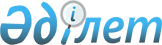 Об утверждении формы, порядка заполнения и представления уведомленийПриказ Министра торговли и интеграции Республики Казахстан от 31 мая 2021 года № 375-НҚ. Зарегистрирован в Министерстве юстиции Республики Казахстан 2 июня 2021 года № 22888.
      Настоящий приказ вводится в действие с 1 июля 2021 года.
      В соответствии с пунктом 3 статьи 12 Закона Республики Казахстан "О техническом регулировании" ПРИКАЗЫВАЮ:
      1. Утвердить прилагаемые:
      1) форму уведомления о чрезвычайных мерах Информационного центра по техническим барьерам в торговле, санитарным и фитосанитарным мерам согласно приложению 1 к настоящему приказу;
      2) форму обычного уведомления в рамках Соглашений Всемирной торговой организации по санитарным и фитосанитарным мерам Информационного центра по техническим барьерам в торговле, санитарным и фитосанитарным мерам согласно приложению 2 к настоящему приказу;
      3) форму обычного уведомления в рамках Соглашений Всемирной торговой организации по техническим барьерам в торговле Информационного центра по техническим барьерам в торговле, санитарным и фитосанитарным мерам согласно приложению 3 к настоящему приказу;
      4) форму обычного уведомления об участии в международных и региональных организациях по техническим, санитарным и фитосанитарным мерам Информационного центра по техническим барьерам в торговле, санитарным и фитосанитарным мерам согласно приложению 4 к настоящему приказу;
      5) форму дополнения к уведомлению в рамках Соглашений Всемирной торговой организации по применению санитарных и фитосанитарных мер Информационного центра по техническим барьерам в торговле, санитарным и фитосанитарным мерам согласно приложению 5 к настоящему приказу;
      6) форму поправки к уведомлению в рамках Соглашений Всемирной торговой организации по применению санитарных и фитосанитарных мер Информационного центра по техническим барьерам в торговле, санитарным и фитосанитарным мерам согласно приложению 6 к настоящему приказу;
      7) форму дополнения к уведомлению в рамках Соглашений Всемирной торговой организации по техническим барьерам в торговле Информационного центра по техническим барьерам в торговле, санитарным и фитосанитарным мерам согласно приложению 7 к настоящему приказу;
      8) форму поправки к уведомлению в рамках Соглашений Всемирной торговой организации по техническим барьерам в торговле Информационного центра по техническим барьерам в торговле, санитарным и фитосанитарным мерам согласно приложению 8 к настоящему приказу;
      9) порядок заполнения и представления уведомлений Информационного центра по техническим барьерам в торговле, санитарным и фитосанитарным мерам согласно приложению 9 к настоящему приказу.
      2. Признать утратившим силу приказ Министра индустрии и новых технологий Республики Казахстан от 14 сентября 2012 года № 319 "Об утверждении формы, правил заполнения и представления уведомлений Информационного центра по техническим барьерам в торговле, санитарным и фитосанитарным мерам" (зарегистрирован в Реестре государственной регистрации нормативных правовых актов за № 8012).
      3. Комитету технического регулирования и метрологии Министерства торговли и интеграции Республики Казахстан в установленном законодательством порядке обеспечить:
      1) государственную регистрацию настоящего приказа в Министерстве юстиции Республики Казахстан;
      2) размещение настоящего приказа на интернет-ресурсе Министерства торговли и интеграции Республики Казахстан.
      4. Контроль за исполнением настоящего приказа возложить на курирующего вице-министра торговли и интеграции Республики Казахстан.
      5. Настоящий приказ вводится в действие с 1 июля 2021 года и подлежит официальному опубликованию.
      "СОГЛАСОВАН"Министерство сельского хозяйстваРеспублики Казахстан
      "СОГЛАСОВАН"Министерство здравоохраненияРеспублики Казахстан
      "СОГЛАСОВАН"Министерство цифрового развития,инноваций и аэрокосмическойпромышленности Республики Казахстан Уведомление о чрезвычайных мерах Обычное уведомление в рамках Соглашений Всемирной торговой организации по санитарным и фитосанитарным мерам Обычное уведомление в рамках Соглашений Всемирной торговой организации по техническим барьерам в торговле Обычное уведомление об участии в международных и региональных организациях по техническим, санитарным и фитосанитарным мерам Дополнение к уведомлению в рамках Соглашений Всемирной торговой организации по применению санитарных и фитосанитарных мер Поправка к уведомлению в рамках Соглашений Всемирной торговой организации по применению санитарных и фитосанитарных мер Дополнение к уведомлению в рамках Соглашений Всемирной торговой организации по техническим барьерам в торговле Поправка к уведомлению в рамках Соглашений Всемирной торговой организации по техническим барьерам в торговле Порядок заполнения и представления уведомлений Глава 1. Общие положения
      1. Настоящий Порядок заполнения и представления уведомлений (далее – Порядок) разработан в соответствии с пунктом 3 статьи 12 Закона Республики Казахстан "О техническом регулировании" и устанавливает порядок заполнения и представления уведомлений Информационного центра по техническим барьерам в торговле, санитарным и фитосанитарным мерам (далее — уведомления).
      2. Заполнение уведомлений осуществляется по информации о (об):
      1) разработке проекта, принятых (утвержденных) и введенных в действие технических регламентов, ветеринарно-санитарных и фитосанитарных мерах (далее – ВСФ), документах по стандартизации, изменениях к ним и процедурах подтверждения соответствия продукции, услуги;
      2) фактах нарушения требований технических регламентов, а также ВСФ требований, в том числе в результате осуществления государственного контроля;
      3) фактах причинения вреда и нанесения ущерба жизни и здоровья человеку, имуществу, окружающей среде, жизни и здоровью животных и растений (с учетом тяжести этого вреда) вследствие нарушения обязательных требований, в том числе требований технических регламентов;
      4) мерах, принятых для устранения нарушения требований технических регламентов, а также ВСФ требований;
      5) продукции, представляющей опасность жизни и здоровью человека, имуществ, охране окружающей среды, жизни и здоровью животных и растений, полученных от международных организаций и третьих государств;
      6) действующих процедурах контроля и инспектирования, правилах производства и карантина, процедурах одобрения допустимого уровня пестицидов и пищевых добавок;
      7) процедурах оценки рисков, учитываемых при этом факторов, а также определения надлежащего уровня ветеринарной или фитосанитарной защиты;
      8) ухудшении карантинной, фитосанитарной, эпидемиологической и эпизоотической ситуации и вводимых временных мерах;
      9) обнаруженных и распространенных карантинных объектах (карантинных вредных организмах);
      10) обнаружении инфекционных и массовых неинфекционных болезней (отравлений) среди населения;
      11) выявленной продукции, опасной для жизни, здоровья человека и среды его обитания;
      12) возможных поступлениях подконтрольных товаров несоответствующих единым санитарным требованиям;
      13) международных правовых документах в области технического регулирования, ВСФ мер;
      14) региональных (межгосударственных) стандартах, а также национальных (государственных) стандартах, которые на добровольной основе применяются для подтверждения соответствия продукции требованиям технических регламентов;
      15) документах об оценке соответствия;
      16) перечне болезней животных, при которых производятся обязательное обезвреживание (обеззараживание) и переработка без изъятия животных, продукции и сырья животного происхождения, ветеринарных препаратов, кормов и кормовых добавок, представляющих опасность для здоровья животных и человека, утвержденном приказом Министра сельского хозяйства Республики Казахстан от 28 марта 2012 года № 18-03/127 "Об утверждении перечня болезней животных, при которых производятся обязательное обезвреживание (обеззараживание) и переработка без изъятия животных, продукции и сырья животного происхождения, ветеринарных препаратов, кормов и кормовых добавок, представляющих опасность для здоровья животных и человека" (зарегистрирован в Реестре государственной регистрации нормативных правовых актов за № 7590);
      17) перечне товаров, подлежащих ветеринарному контролю (надзору), утвержденном Решением Комиссии Евразийского экономического союза от 18 июня 2010 года № 317 "О применении ветеринарно-санитарных мер в Евразийском экономическом союзе";
      18) перечне карантинных объектов и чужеродных видов, по отношению к которым устанавливаются и осуществляются мероприятия по карантину растений, и особо опасных вредных организмов, утвержденном приказом Министра сельского хозяйства Республики Казахстан от 30 марта 2015 года № 4-4/282 "Об утверждении перечня карантинных объектов и чужеродных видов, по отношению к которым устанавливаются и осуществляются мероприятия по карантину растений, и перечня особо опасных вредных организмов" (зарегистрирован в Реестре государственной регистрации нормативных правовых актов за № 11739);
      19) перечне подкарантинной продукции, утвержденном приказом Министра сельского хозяйства Республики Казахстан от 13 февраля 2015 года № 4-4/103 "Об утверждении перечня подкарантинной продукции" (зарегистрирован в Реестре государственной регистрации нормативных правовых актов за № 11255). Глава 2. Порядок заполнения и представления уведомлений Информационного центра по техническим барьерам в торговле, санитарным и фитосанитарным мерам
      3. Каждая графа уведомления подлежит обязательному заполнению на казахском, русском и английском языках по формам, согласно приложениям 1 – 8 к настоящему Приказу. В случае отсутствия любой информации, в графе приводится запись "не известно" или "не установлено".
      4. Информация, представляемая в уведомлениях, полностью и однозначно характеризует объект уведомления и степень его соответствия требованиям международных стандартов, предписаний и рекомендаций международных, региональных и национальных организаций, а также подразделяется на:
      1) уведомления о чрезвычайной ветеринарно-санитарной и фитосанитарной мере;
      2) обычные уведомления.
      5. Государственные органы формируют уведомления о чрезвычайной ВСФ мере и представляют в Информационный центр по техническим барьерам в торговле, санитарным и фитосанитарным мерам (далее - Информационный центр) в течение 1 (одного) рабочего дня в электронном виде по фактам нарушения требований технических регламентов, а также ВСФ требований, в том числе в результате осуществления государственного контроля, при принятии ВСФ мер, стандартов, изменений к ним и процедур подтверждения соответствия продукции, услуг с целью уведомления заинтересованных стран-участниц Всемирной торговой организации (далее – ВТО), государств-членов Евразийского экономического союза (далее – ЕАЭС) и Евразийской экономической комиссии (далее – ЕЭК) о введении конкретного регулирования, связанного с неотложными проблемами защиты жизни или здоровья людей, животных и растений, охраны окружающей среды.
      6. Государственные органы, юридические и физические лица, разрабатывающие технические регламенты, ВСФ меры, и иные лица, участие которых предусмотрено международными договорами Республики Казахстан представляют уведомления в течение 1 (одного) рабочего дня в электронном виде в Информационный центр на этапе разработки технических регламентов, ВСФ мер, стандартов, изменений к ним и процедур подтверждения соответствия продукции, услуг, а также членстве или участии Республики Казахстан в международных организациях и международных договорах в сфере стандартизации, подтверждения соответствия, аккредитации, ветеринарии и фитосанитарии, в сфере санитарно-эпидемиологического благополучия населения, двустороннего и многостороннего характера с целью предоставления возможности заинтересованным странам-участницам ВТО, государствам-членам ЕАЭС и ЕЭК ознакомиться с намерением страны ввести конкретное регулирование.
      7. Уведомления в Секретариат ВТО, Комитет по техническим барьерам в торговле ВТО (далее – Комитет по ТБТ), Комитет по санитарным и фитосанитарным мерам ВТО (далее – Комитет по СФС), странам-участницам ВТО представляются Информационным центром на английском языке, государствам-членам ЕАЭС и ЕЭК представляются на русском языке.
      8. Уведомлениям, представляемым в Секретариат ВТО, Комитет по ТБТ, Комитет по СФС и странам-участницам ВТО, государствам-членам ЕАЭС и ЕЭК, присваивается идентификационный номер в информационной системе технического регулирования.
      9. Уведомления, представляемые в Секретариат ВТО, Комитет по ТБТ, Комитет по СФС и странам-участницам ВТО, государствам-членам ЕАЭС и ЕЭК, формируются в информационной системе технического регулирования для их последующего направления уполномоченным органом в области регулирования торговой деятельности.
					© 2012. РГП на ПХВ «Институт законодательства и правовой информации Республики Казахстан» Министерства юстиции Республики Казахстан
				
      Министр торговли и интеграции Республики Казахстан 

Б. Сұлтанов
Приложение 1 к приказу 
Министра торговли и интеграции
Республики Казахстан
от 31 мая 2021 года № 375-НҚформа
Знак Всемирной торговой организации
G/SPS/N/KAZ/
дд/мм/гг
Комитет по санитарным и фитосанитарным мерам
Оригинал
1.
Уведомитель: Республика Казахстан
Название государственного органа (если применимо):
2.
Ответственный государственный орган: 
3.
Охватываемая продукция (коды и наименование Товарной номенклатуры внешнеэкономической деятельности Евразийского экономического союза, дополнительно коды Межгосударственного классификатора стандартов, если применимо):
4.
Регионы и страны, затронутые чрезвычайной мерой:
[] Все торговые партнеры
[] Конкретные регионы или страны:
5.
Наименование документа:
Язык:
Количество страниц: 
6.
Описание уведомления: 
7.
Цель и обоснование:
[] безопасность продуктов питания,
[] здоровье животных,
[] защита растений,
[] защита людей от вредителей или от заболеваний, животных/растений,
[] защита территории от другого ущерба, наносимого вредителями.
8.
Характер чрезвычайной меры и причины для принятия мер:
9.
Международные стандарты, предписания, рекомендации:
[] Комиссия Кодекс Алиментариус (например, название или порядковый номер стандарта Кодекса или связанных с ними текстов):
[] Всемирная организация здоровья животных (например, Кодекс здоровья наземных или водных животных, номер главы):
[] Международная конвенция по защите растений (например, номер Международного стандарта по фитосанитарным мерам):
[] Отсутствуют
Соответствует ли, предлагаемое положение принятым международным стандартам?
[] Да
[] Нет
Если "нет", указывается причина несоответствия международным стандартам:
10.
Другие соответствующие документы и язык (и) на котором они доступны:
11.
Дата вступления в силу (дд/мм/гг)/срок применения (если применимо):
[] Меры содействия торговле
12.
Уполномоченный государственный орган по работе с комментариями:
[] Национальный орган по уведомлениям,
[] Национальный справочно-информационный центр.
Фактический адрес, номер телефона и факса, адрес электронной почты:
13.
Документ доступен:
[] Национальный орган по уведомлениям,
[] Национальный справочно-информационный центр.
Фактический адрес, номер телефона и факса, адрес электронной почты:Приложение 2 к приказу 
Министра торговли и интеграции
Республики Казахстан
от 31 мая 2021 года № 375-НҚформа
Знак Всемирной торговой организации
G/SPS/N/KAZ/
дд/мм/гг
G/SPS/N/KAZ/
дд/мм/гг
Комитет по санитарным и фитосанитарным мерам
Оригинал
Оригинал
1.
1.
Уведомитель: Республика Казахстан
Название государственного органа (если применимо):
2.
2.
Ответственный государственный орган:
3.
3.
Охватываемая продукция (коды и наименование Товарной номенклатуры внешнеэкономической деятельности Евразийского экономического союза, дополнительно коды Межгосударственного классификатора стандартов, если применимо):
4.
4.
Регионы и страны, затронутые мерой:
[] Все торговые партнеры
[] Конкретные регионы или страны:
5.
5.
Наименование документа:
Язык:
Количество страниц:
6.
6.
Описание уведомления: 
7.
7.
Цель и обоснование: 
[] безопасность продуктов питания,
[] здоровье животных, 
[] защита растений, 
[] защита людей от вредителей или от заболеваний животных/растений, 
[] защита территории от другого ущерба, наносимого вредителями.
8.
8.
Международные стандарты, предписания, рекомендации:
[] Комиссия Кодекс Алиментариус (например, название или порядковый номер стандарта Кодекса или связанных с ними текстов):
[] Всемирная организация здоровья животных (например, Кодекс здоровья наземных или водных животных, номер главы):
[] Международная конвенция по защите растений (например, номер Международного стандарта по фитосанитарным мерам):
[] Отсутствуют
Соответствует ли, предлагаемое положение принятым международным стандартам?
[] Да
[] Нет
Если "нет", указывается причина несоответствия международным стандартам:
9.
9.
Другие соответствующие документы и язык (и) на котором они доступны: 
10.
10.
Предполагаемая дата принятия (утверждения) (дд/мм/гг):
Предполагаемая дата публикации (дд/мм/гг):
11.
11.
Предлагаемая дата введения документа в действие: 
[] шесть месяцев с даты опубликования и/или (дд/мм/гг):
[] Меры содействия торговле 
12.
12.
Окончательная дата представления комментариев: 
[] шестьдесят дней со дня направления уведомления и/или (дд/мм/гг):
Уполномоченный государственный орган по работе с комментариями:
[] Национальный орган по уведомлениям,
[] Национальный справочно-информационный центр.
Фактический адрес, номер телефона и факса, адрес электронной почты:
13.
13.
Документ доступен:
[] Национальный орган по уведомлениям,
[] Национальный справочно-информационный центр.
Фактический адрес, номер телефона и факса, адрес электронной почты:Приложение 3 к приказу 
Министра торговли и интеграции
Республики Казахстан
от 31 мая 2021 года № 375-НҚформа
Знак Всемирной торговой организации
Знак Всемирной торговой организации
G/TBT/N/KAZ/
дд/мм/гг
Комитет по техническим барьерам в торговле 
Комитет по техническим барьерам в торговле 
Оригинал
1.
Уведомитель: Республика Казахстан
Если необходимо, указать название местного правительства (статьи 3.2 и 7.2):
Уведомитель: Республика Казахстан
Если необходимо, указать название местного правительства (статьи 3.2 и 7.2):
2.
Ответственный государственный орган:
Название и адрес (включая номер телефона и номер факса, адрес электронной почты, веб-страница, если имеется) агентства или государственного органа, назначенного для обработки предложений и поправок по уведомлению, следует указать отдельно, если они отличаются от ответственного органа:
Ответственный государственный орган:
Название и адрес (включая номер телефона и номер факса, адрес электронной почты, веб-страница, если имеется) агентства или государственного органа, назначенного для обработки предложений и поправок по уведомлению, следует указать отдельно, если они отличаются от ответственного органа:
3.
Уведомление в соответствии со статьей
2.9.2 [],
2.10.1 [],
5.6.2 [],
5.7.1 [],
другими:
Уведомление в соответствии со статьей
2.9.2 [],
2.10.1 [],
5.6.2 [],
5.7.1 [],
другими:
4.
Охватываемая продукция (коды и наименование Товарной номенклатуры внешнеэкономической деятельности Евразийского экономического союза, дополнительно коды Межгосударственного классификатора стандартов, если применимо):
Охватываемая продукция (коды и наименование Товарной номенклатуры внешнеэкономической деятельности Евразийского экономического союза, дополнительно коды Межгосударственного классификатора стандартов, если применимо):
5.
Наименование документа:
Язык:
Количество страниц:
Наименование документа:
Язык:
Количество страниц:
6.
Описание содержания: 
Описание содержания: 
7.
Цель и обоснование, включая неотложные причины принятия документа, если необходимо:
Цель и обоснование, включая неотложные причины принятия документа, если необходимо:
8.
Другие соответствующие документы, на котором они доступны:
Другие соответствующие документы, на котором они доступны:
9.
Предполагаемая дата принятия (утверждения) (дд/мм/гг):
Предполагаемая дата публикации (дд/мм/гг):
Предполагаемая дата принятия (утверждения) (дд/мм/гг):
Предполагаемая дата публикации (дд/мм/гг):
10.
Окончательная дата представления комментариев: 
Окончательная дата представления комментариев: 
11.
Документ доступен:
[] Национальный орган по уведомлениям,
[] Национальный справочно-информационный центр.
Адрес, номер факса и адрес электронной почты (если имеется) другого органа:
Документ доступен:
[] Национальный орган по уведомлениям,
[] Национальный справочно-информационный центр.
Адрес, номер факса и адрес электронной почты (если имеется) другого органа:Приложение 4 к приказу 
Министра торговли и интеграции
Республики Казахстан
от 31 мая 2021 года № 375-НҚформа
Знак Всемирной торговой организации
дд/мм/гг
1.
Уведомляющая сторона:
2.
Наименование двустороннего или многостороннего Соглашения:
3.
Участники Соглашения:
4.
Дата вступления Соглашения в силу:
5.
Охватываемая продукция:
6.
Предмет Соглашения:
7.
Краткое описание Соглашения:
8.
Дополнительная информация доступна в:Приложение 5 к приказу 
Министра торговли и интеграции
Республики Казахстан
от 31 мая 2021 года № 375-НҚформа
Знак Всемирной торговой организации
G/SPS/N/KAZ/
дд/мм/гг
Комитет по санитарным и фитосанитарным мерам 
Оригинал
1.
Описание дополнения к уведомлению:
2.
Данное дополнение касается:
[] Изменения окончательной даты для подачи комментариев,
[] Уведомления о принятии, публикации или вступлении в силу постановления,
[] Изменения содержания и/или объема ранее уведомленного проекта, 
[] Отзыва предлагаемого регулирования,
[] Изменения предлагаемой даты принятия, публикации или даты вступления в силу,
[] Другое.
3.
Период комментирования (в случае, если уведомление расширяет сферу действия ранее уведомленной меры в отношении продуктов и/или затронутых стран-членов Всемирной торговой организации, то необходимо определение нового крайнего срока получения комментариев (не менее 60 календарных дней). В других случаях дата окончательной подачи комментарием и период комментариев, указанный в дополнении, может изменяться):
4.
Уполномоченный государственный орган по работе с комментариями:
[] Национальный орган по уведомлениям,
[] Национальный справочно-информационный центр.
Фактический адрес, номер телефона и факса, адрес электронной почты:
5.
Документ доступен:
[] Национальный орган по уведомлениям,
[] Национальный справочно-информационный центр.
Фактический адрес, номер телефона и факса, адрес электронной почты:Приложение 6 к приказу 
Министра торговли и интеграции
Республики Казахстан
от 31 мая 2021 года № 375-НҚформа
Знак Всемирной торговой организации
G/SPS/N/KAZ/
дд/мм/гг
Комитет по санитарным и фитосанитарным мерам
Оригинал
1.
Описание поправок к уведомлению:
2.
Документ доступен:
[] Национальный орган по уведомлениям,
[] Национальный справочно-информационный центр.
Фактический адрес, номер телефона и факса, адрес электронной почты:Приложение 7 к приказу 
Министра торговли и интеграции
Республики Казахстан
от 31 мая 2021 года № 375-НҚформа
Знак Всемирной торговой организации
G/TBT/N/KAZ/
дд/мм/гг
Комитет по техническим барьерам в торговле
Оригинал
1.
Наименование дополнения к уведомлению:
2.
Причины добавления:
[] Период подачи комментариев изменен – дата:
[] Данная мера принята – дата:
[] Данная мера опубликована – дата:
[] Данная мера вступает в силу – дата:
[] Текст окончательной версии документа доступен по адресу:
[] Данная мера отменена – дата: 
Соответствующий знак при повторном уведомлении:
[] Содержание или объем (количество) уведомления изменены:
Новый срок для подачи комментариев (если применимо):
[] Текст доступен по адресу:
[] Другое: 
3.
Описание дополнения к уведомлению:Приложение 8 к приказу 
Министра торговли и интеграции
Республики Казахстан
от 31 мая 2021 года № 375-НҚформа
Знак Всемирной торговой организации
G/TBT/N/KAZ/
дд/мм/гг
Комитет по техническим барьерам в торговле
Оригинал
1.
Описание поправки к уведомлению:Приложение 9 к приказу 
Министра торговли и интеграции
Республики Казахстан
от 31 мая 2021 года № 375-НҚ